62PRIEDASB. PAKUOTĖS LAPELIS63Pakuotės lapelis: informacija vartotojuiSpikevax 0,2 mg/ml injekcinė dispersija Spikevax 0,1 mg/ml injekcinė dispersija Spikevax 50 mikrogramų injekcinė dispersija užpildytame švirkšte COVID-19 iRNR vakcina (modifikuotais nukleozidais) elasomeranasVykdoma papildoma šio vaisto stebėsena. Tai padės greitai nustatyti naują saugumo informaciją. Mums galite padėti pranešdami apie bet kokį Jums pasireiškiantį šalutinį poveikį. Apie tai, kaip pranešti apie šalutinį poveikį, žr. 4 skyriaus pabaigoje.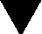 Atidžiai perskaitykite visą šį lapelį, prieš Jums suleidžiant šią vakciną, nes jame pateikiama Jums svarbi informacija.Neišmeskite šio lapelio, nes vėl gali prireikti jį perskaityti.Jeigu kiltų daugiau klausimų, kreipkitės į gydytoją, vaistininką arba slaugytoją.Jeigu pasireiškė šalutinis poveikis (net jeigu jis šiame lapelyje nenurodytas), kreipkitės į gydytoją, vaistininką arba slaugytoją. Žr. 4 skyrių.Apie ką rašoma šiame lapelyje?Kas yra Spikevax ir kam ji vartojamaKas žinotina prieš skiepijantis SpikevaxKaip skiepijama SpikevaxGalimas šalutinis poveikisKaip laikyti SpikevaxPakuotės turinys ir kita informacijaKas yra Spikevax ir kam ji vartojamaSpikevax yra vakcina, vartojama siekiant išvengti COVID-19 ligos, kurią sukelia SARS-CoV-2 virusas. Ja skiepijami suaugusieji bei 6 metų ir vyresni vaikai. Veiklioji Spikevax medžiaga yra iRNR, koduojanti SARS-CoV-2 spyglio (angl. spike) baltymą. iRNR yra įterpta į SM-102 lipidines nanodaleles.Kadangi Spikevax sudėtyje nėra viruso, nuo jos COVID-19 susirgti negalite.Kaip veikia vakcinaSpikevax stimuliuoja natūralią organizmo apsaugą (imuninę sistemą). Vakcina veikia skatindama organizmą gaminti apsaugą (antikūnus) nuo viruso, sukeliančio COVID-19. Spikevax naudojama medžiaga, vadinama informacine ribonukleorūgštimi (iRNR), „nurodymams“ pernešti – šiuos nurodymus organizmo ląstelės gali naudoti spyglio baltymui, kuris yra ir ant viruso, gaminti. Tada ląstelės gali pagaminti antikūnus prieš spyglio baltymą, kad padėtų kovoti su virusu. Tai padės Jus apsaugoti nuo COVID-19.Kas žinotina prieš skiepijantis SpikevaxSkiepytis negalima, jeigu yra alergija veikliajai medžiagai arba bet kuriai pagalbinei šios vakcinos medžiagai (jos išvardytos 6 skyriuje).Įspėjimai ir atsargumo priemonėsPasitarkite su gydytoju, vaistininku arba slaugytoju, prieš skiepijant Jus Spikevax, jeigu:kada nors buvo pasireiškusi sunki gyvybei pavojinga alerginė reakcija po bet kurios kitos vakcinos suleidimo arba kai Spikevax Jums buvo suleista anksčiau;64Jūsų imuninė sistema labai silpna arba nuslopinta;kada nors esate apalpę po injekcijos adata;Jums yra kraujavimo sutrikimų;smarkiai karščiuojate arba sergate sunkia infekcine liga; tačiau, jeigu karščiuojate silpnai ar sergate lengva viršutinių kvėpavimo takų infekcine liga (peršalimu), tai skiepyti Jus šia vakcina galima;sergate bet kokia sunkia liga;jei patiriate su injekcijomis susijusį nerimą.Po vakcinacijos Spikevax miokardito (širdies raumens uždegimo) ir perikardito (širdies išorinio dangalo uždegimo) rizika (žr. 4 skyrių).Šios būklės gali išsivystyti per kelias dienas po vakcinacijos ir dažniausiai pasireiškė per 14 dienų po jos. Jos dažniau pastebėtos po antros dozės, palyginti su pirmąja doze, ir dažniau – tarp jaunesnių vyrų.Po vakcinacijos turite būti budrūs ir stebėti, ar Jums nepasireiškia miokardito ir perikardito požymių, pvz., dusulys, palpitacijos (stiprus, juntamas širdies plakimas) ir krūtinės skausmas, ir nedelsdami kreiptis pagalbos į gydytoją, jei jie pasireikštų.Jei Jums yra kuri nors iš anksčiau nurodytų būklių (arba dėl to nesate tikri), prieš skiepydamiesi Spikevax pasitarkite su gydytoju, vaistininku ar slaugytoju.Kapiliarų pralaidumo sindromo (KPS) paūmėjimaiGauta pranešimų apie kelis kapiliarų pralaidumo sindromo paūmėjimo atvejus (kai iš smulkiųjų kraujagyslių (kapiliarų) prasisunkia skystis ir dėl to greitai patinsta rankos ir kojos, staiga padidėja svoris ir atsiranda silpnumas, sumažėja kraujospūdis), pasireiškusius po skiepijimo Spikevax. Jeigu anksčiau patyrėte KPS epizodų, prieš Jums suleidžiant Spikevax pasitarkite su gydytoju.Apsaugos trukmėPradinis 2 dozių Spikevax skiepijimo kursas, kaip ir kitos vakcinos, gali ne visiškai apsaugoti visus ja paskiepytus asmenis ir nežinoma, kiek laiko išlieka apsauga.VaikamsSpikevax nerekomenduojama skiepyti jaunesnius nei 6 metų vaikus.Kiti vaistai ir SpikevaxJeigu vartojate ar neseniai vartojote kitų vaistų arba dėl to nesate tikri, apie tai pasakykite gydytojui arba vaistininkui. Spikevax gali paveikti kitų vaistų veikimą, o kiti vaistai gali paveikti Spikevax veikimą.Asmenys, kurių imuninė sistema susilpnėjusiJeigu Jūsų imuninė sistema susilpnėjusi, galite gauti trečiąją Spikevax dozę. Asmenims, kurių imuninė sistema susilpnėjusi, Spikevax veiksmingumas net po trečiosios dozės gali vis tiek būti mažesnis. Tokiais atvejais turite toliau laikytis fizinių atsargumo priemonių, siekiant išvengti užsikrėtimo COVID-19. Be to, žmonės, su kuriais artimai bendraujate, turi būti tinkamai paskiepyti. Tinkamas individualias rekomendacijas aptarkite su gydytoju.Nėštumas ir žindymo laikotarpisJeigu esate nėščia arba, manote, kad galbūt esate nėščia, tai prieš Jus skiepijant šia vakcina pasitarkite su gydytoju, slaugytoju arba vaistininku. Spikevax galima skiepyti nėštumo metu. Turima daug duomenų apie nėščiąsias, paskiepytas Spikevax antrąjį ir trečiąjį nėštumo trimestrą; jie nerodo neigiamo poveikio nėštumui arba naujagimiui. Poveikio nėštumui arba naujagimiui po paskiepijimo pirmąjį trimestrą duomenys šiuo metu riboti, tačiau persileidimų rizikos pokyčių nenustatyta.Spikevax galima skiepyti žindymo metu.Vairavimas ir mechanizmų valdymas65Jei po skiepijimo prastai jaučiatės, nevairuokite ir nevaldykite mechanizmų. Prieš vairuodami arba valdydami mechanizmus palaukite, kol vakcinos poveikis praeis.Spikevax sudėtyje yra natrioKiekvienoje šio vaisto dozėje yra mažiau kaip 1 mmol (23 mg) natrio, t.y. jis beveik neturi reikšmės.Kaip vartoti Spikevax1 lentelė. Spikevax pradinės serijos trečiosios dozės, skirtos asmenims, kurių imuninė sistema yra labai susilpnėjusi (sunkus imunodeficitas), ir stiprinamųjų dozių dozavimas*Pradinėms serijoms, skirtoms 12 metų ir vyresniems asmenims, reikia naudoti 0,2 mg/ml stiprumo vakcinos flakoną.†Trečiajai dozei, skiriamai 12 metų ir vyresniems pacientams, kurių imuninė sistema yra labai susilpnėjusi (sunkus imunodeficitas), reikia naudoti 0,2 mg/ml stiprumo vakcinos flakoną.Praleidus pradinės 2-osios Spikevax dozės suleidimo vizitąJei praleidote vizitą, kuo greičiau su gydytoju, vaistininku arba slaugytoju susitarkite dėl kito vizito.Jei praleidote paskirtą injekciją, galimai nebūsite visiškai apsaugoti nuo COVID-19 ligos.Gydytojas, vaistininkas ar slaugytojas suleis vakciną į žasto raumenis (injekcija į raumenis).Po kiekvienos vakcinos suleidimo gydytojas, vaistininkas ar slaugytojas ne mažiau kaip 15 minučių stebės, ar Jums neatsirado alerginės reakcijos požymių.66Jeigu kiltų daugiau klausimų dėl šios vakcinos vartojimo, kreipkitės į gydytoją, vaistininką arba slaugytoją.Galimas šalutinis poveikisŠi vakcina, kaip ir visi kiti vaistai, gali sukelti šalutinį poveikį, nors jis pasireiškia ne visiems žmonėms.Kreipkitės skubios medicinos pagalbos, jei pasireiškia bet kuris iš šių alerginės reakcijos požymių ir simptomų:jaučiate, kad apalpsite arba svaigsta galva;pasikeitęs širdies ritmas;dusulys;švokštimas (gargimas);lūpų, veido ar gerklės (ryklės) patinimas;dilgėlinė ar išbėrimas;pykinimas ar vėmimas;skrandžio skausmas.Jeigu pasireiškė bet koks kitas šalutinis poveikis, pasakykite apie tai gydytojui ar slaugytojui. Tai gali būti:Labai dažnas (gali pasireikšti dažniau kaip 1 iš 10 žmonių):patinimas / skausmingumas pažastyje;galvos skausmas;pykinimas;vėmimas;raumenų skausmas, sąnarių skausmas ir sustingimas;skausmas arba patinimas suleidimo (injekcijos) vietoje;paraudimas suleidimo vietoje (kai kurie jų gali atsirasti praėjus 9–11 parų po injekcijos);didelis nuovargis;šaltkrėtis;karščiavimas.Dažnas (gali pasireikšti rečiau kaip 1 iš 10 žmonių):viduriavimasišbėrimas;išbėrimas arba dilgėlinė injekcijos vietoje (kai kurie jų gali atsirasti praėjus maždaug 9–11 parų po injekcijos).Nedažnas (gali pasireikšti rečiau kaip 1 iš 100 žmonių):niežėjimas injekcijos vietoje;svaigulys;pilvo skausmas.Retas (gali pasireikšti rečiau kaip 1 iš 1 000 žmonių):laikinas vienos veido pusės suglebimas (Belo [Bell] paralyžius);veido patinimas (veido patinimas gali pasireikšti pacientams, kuriems atlikta kosmetinių injekcijų į veidą);sumažėjęs lytėjimo pojūtis ar jutimas;neįprastas pojūtis odoje, pvz., dilgčiojimas ar vabzdžių ropojimo pojūtis (parestezija).Labai retas (gali pasireikšti rečiau 1 žmogui iš 10 000):širdies raumens uždegimas (miokarditas) arba išorinio širdies dangalo uždegimas (perikarditas), dėl kurių gali pasireikšti dusulys, palpitacijos arba krūtinės skausmas.67Dažnis nežinomas:sunkios alerginės reakcijos su kvėpavimo sutrikimu (anafilaksija);imuninės sistemos padidėjusio jautrumo reakcija arba netoleravimas (padidėjęs jautrumas);odos reakcija, pasireiškianti ant odos raudonais spuogeliais arba dėmėmis, kurie gali atrodyti kaip taikinys arba jaučio akis – tamsiai raudonu viduriu, kurį supa šviesesni rausvi ratilai (daugiaformė eritema);didelis vakcinuotos galūnės patinimas.Pranešimas apie šalutinį poveikįJeigu pasireiškė šalutinis poveikis, įskaitant šiame lapelyje nenurodytą, pasakykite gydytojui, vaistininkui arba slaugytojui. Apie šalutinį poveikį taip pat galite pranešti tiesiogiai naudodamiesiV priede nurodyta nacionaline pranešimo sistema. Pranešdami apie šalutinį poveikį galite mums padėti gauti daugiau informacijos apie šio vaisto saugumą.5.	Kaip laikyti SpikevaxŠią vakciną laikykite vaikams nepastebimoje ir nepasiekiamoje vietoje.Ant etiketės po „Tinka iki / EXP“ nurodytam tinkamumo laikui pasibaigus, šios vakcinos vartoti negalima. Vakcina tinkama vartoti iki paskutinės nurodyto mėnesio dienos.Informacija apie laikymą, tinkamumo laiką, vartojimą ir tvarkymą aprašyta sveikatos priežiūros specialistams skirtame skyriuje pakuotės lapelio pabaigoje.Vaistų negalima išmesti į kanalizaciją arba kartu su buitinėmis atliekomis. Kaip išmesti nereikalingus vaistus, klauskite vaistininko. Šios priemonės padės apsaugoti aplinką.Pakuotės turinys ir kita informacija Spikevax sudėtis2 lentelė. Sudėtis pagal talpyklės tipąSpikevax 0,1 mg/ml injekcinė dispersija irSpikevax 50 mikrogramų injekcinė dispersija užpildytame švirkšte68Viengrandė informacinė RNR (iRNR) su kepurintu 5’ galu, pagaminta taikant beląstelinę in vitro trankripciją nuo atitinkamų DNR šablonų, koduojanti SARS-CoV-2 viruso spyglio (S) baltymą.Pagalbinės medžiagos yra SM-102 (heptadekan-9-ilo 8-{(2-hidroksietil)[6-okso-6-(undeciloksi)heksil]amino}oktanoatas), cholesterolis, 1,2-distearoil-sn-glicero-3-fosfocholinas (DSPC), 1,2-dimiristoil-rac-glicero-3-metoksipolietilenglikolis-2000 (PEG2000 DMG), trometamolis, trometamolio hidrochloridas, acto rūgštis, natrio acetatas trihidratas, sacharozė, injekcinis vanduo.Spikevax išvaizda ir kiekis pakuotėjeSpikevax 0,2 mg/ml injekcinė dispersijaSpikevax yra balta arba beveik balta dispersija, tiekiama 5 ml stiklo flakone su guminiu kamščiu ir raudonu nuplėšiamu plastikiniu dangteliu su aliuminio sandarikliu.Pakuotės dydis: 10 daugiadozių flakonų.Spikevax 0,1 mg/ml injekcinė dispersijaSpikevax yra baltos arba beveik baltos spalvos dispersija, tiekiama 2,5 ml stikliniuose flakonuose su guminiu kamščiu ir mėlynu nuplėšiamu plastikiniu dangteliu su aliuminio sandarikliu.Pakuotės dydis: 10 daugiadozių flakonųSpikevax 50 mikrogramų injekcinė dispersija užpildytame švirkšteSpikevax yra baltos arba beveik baltos spalvos dispersija, tiekiama užpildytame švirkšte (polimeriniame) su stūmoklio kamščiu ir antgalio dangteliu (be adatos).Užpildytas švirkštas supakuotas į 5 skaidrias lizdines plokšteles, kurių kiekvienoje yra po 2 užpildytus švirkštus.Pakuotės dydis: 10 užpildytų švirkštų.RegistruotojasMODERNA BIOTECH SPAIN, S.L.Calle del Príncipe de Vergara 132 Plt 12Madrid 28002IspanijaGamintojasDaugiadoziai flakonaiRovi Pharma Industrial Services, S.A.69Paseo de Europa, 5028703. San Sebastián de los ReyesMadrid, IspanijaRecipharm Monts18 Rue de MontbazonMonts, Prancūzija 37260Moderna Biotech Spain S.L.Calle del Príncipe de Vergara 132 Plt 12Madrid 28002IspanijaUžpildytas švirkštasRovi Pharma Industrial Services, S.A.Calle Julián Camarillo n°3528037 MadridIspanijaJeigu apie šį vaistą norite sužinoti daugiau, kreipkitės į vietinį registruotojo atstovą.België/Belgique/Belgien	LietuvaTél/Tel: 0800 81 460	Tel: 88 003 1114България	Luxembourg/LuxemburgTeл: 00800 115 4477	Tél/Tel: 800 85 499Česká republika	MagyarországTel: 800 050 719	Tel.: 06 809 87488Danmark	MaltaTlf: 80 81 06 53	Tel: 8006 5066Deutschland	NederlandTel: 0800 100 9632	Tel: 0800 409 0001Eesti	NorgeTel: 800 0044 702	Tlf: 800 31 401Ελλάδα	ÖsterreichΤηλ: 008004 4149571	Tel: 0800 909636España	PolskaTel: 900 031 015	Tel.: 800 702 406France	PortugalTél: 0805 54 30 16	Tel: 800 210 256Hrvatska	RomâniaTel: 08009614	Tel: 0800 400 625Ireland	SlovenijaTel: 1800 800 354	Tel: 080 083082Ísland	Slovenská republikaSími: 800 4382	Tel: 0800 191 64770ItaliaTel: 800 928 007Suomi/FinlandPuh/Tel: 0800 774198ΚύπροςΤηλ: 80091080SverigeTel: 020 10 92 13LatvijaTel: 80 005 898United Kingdom (Northern Ireland)Tel: 0800 085 7562Šis pakuotės lapelis paskutinį kartą peržiūrėtasNuskenavę kodą mobiliuoju įrenginiu, gausite pakuotės lapelį įvairiomis kalbomis.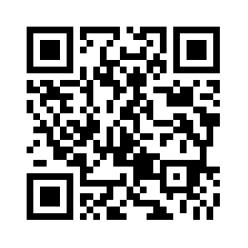 Arba apsilankykite URL adresu https://www.ModernaCovid19Global.comIšsami informacija apie šią vakciną pateikiama Europos vaistų agentūros tinklalapyje http://www.ema.europa.eu/.Šis lapelis pateikiamas Europos vaistų agentūros tinklalapyje visomis ES/EEE kalbomis.------------------------------------------------------------------------------------------------------------------------Toliau pateikta informacija skirta tik sveikatos priežiūros specialistams.AtsekamumasSiekiant pagerinti biologinių vaistinių preparatų atsekamumą, reikia aiškiai užrašyti paskirto vaistinio preparato pavadinimą ir serijos numerį.Laikymas ir paruošimas vartojimuiSpikevax turi suleisti parengtas sveikatos priežiūros specialistas.Atšildžius vakciną galima vartoti.Nepurtykite ir neskieskite.Prieš vartojimą vakciną reikia vizualiai patikrinti, ar joje nėra dalelių ir ar spalva nėra pakitusi.Spikevax yra balta arba beveik balta dispersija. Joje gali būti baltų arba permatomų su vakcina susijusių dalelių. Nevartokite vakcinos, jei ji yra pakitusios spalvos arba joje yra kitų kietųjų dalelių.Flakonus ir užpildytus švirkštus reikia laikyti užšaldytus nuo –50 °C iki –15 °C temperatūroje.71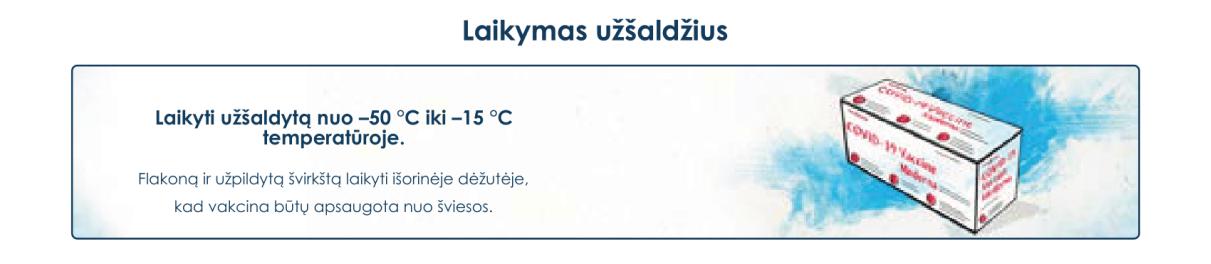 Spikevax 0,2 mg/ml injekcinė dispersija (daugiadoziai flakonai su raudonu nuplėšiamu dangteliu)Iš kiekvieno daugiadozio flakono galima ištraukti dešimt (10) dozių (0,5 ml kiekviena) arba ne daugiau kaip dvidešimt (20) dozių (po 0,25 ml kiekviena).Kamštį geriausia kaskart pradurti vis kitoje vietoje. Flakono su raudonu dangteliu nepradurkite daugiau kaip 20 kartų.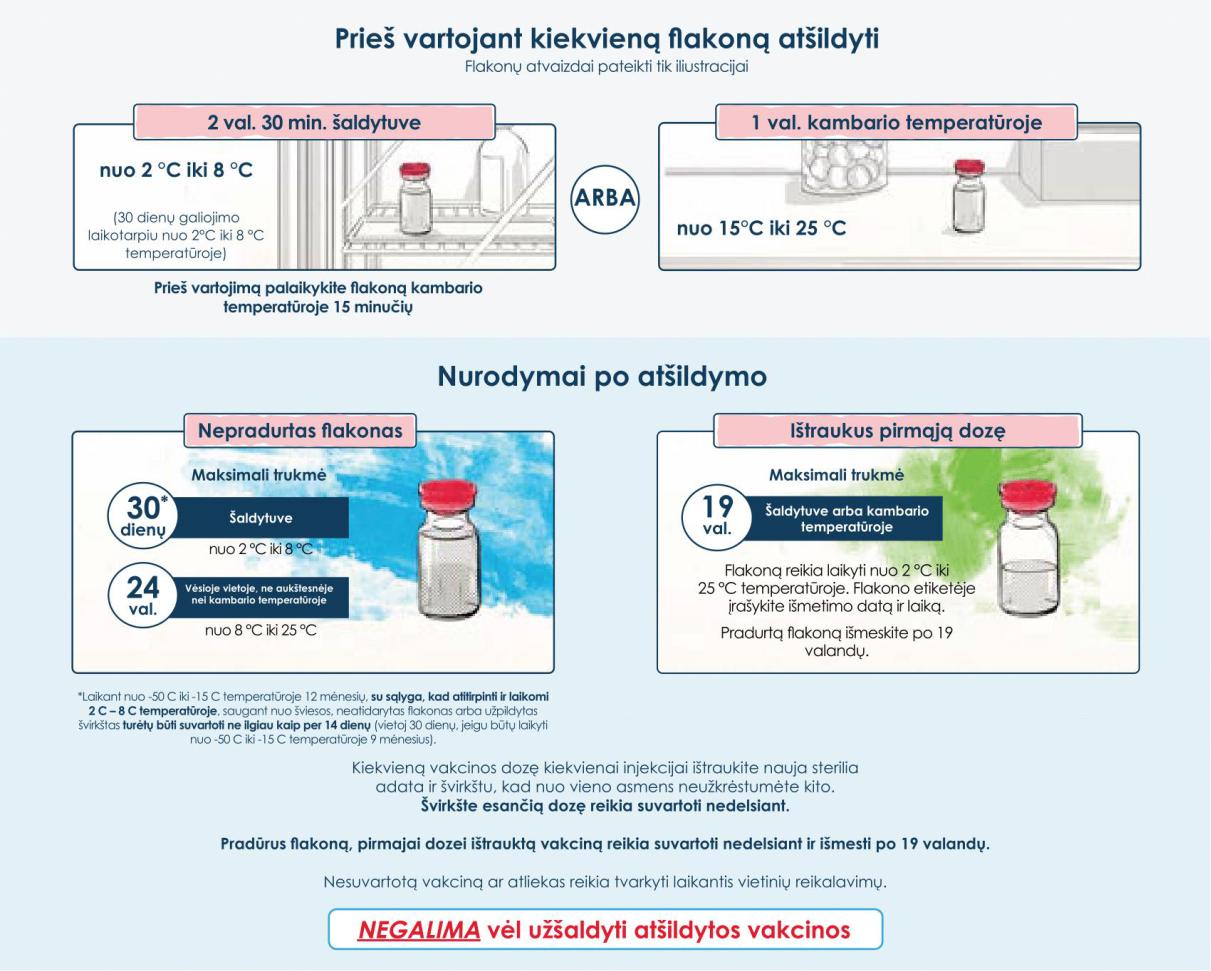 Spikevax 0,1 mg/ml injekcinė dispersija (daugiadoziai flakonai su mėlynu nuplėšiamu dangteliu)Iš kiekvieno daugiadozio flakono galima ištraukti penkias (5) dozes (po 0,5 ml kiekviena).Kamštį geriausia kaskart pradurti vis kitoje vietoje.72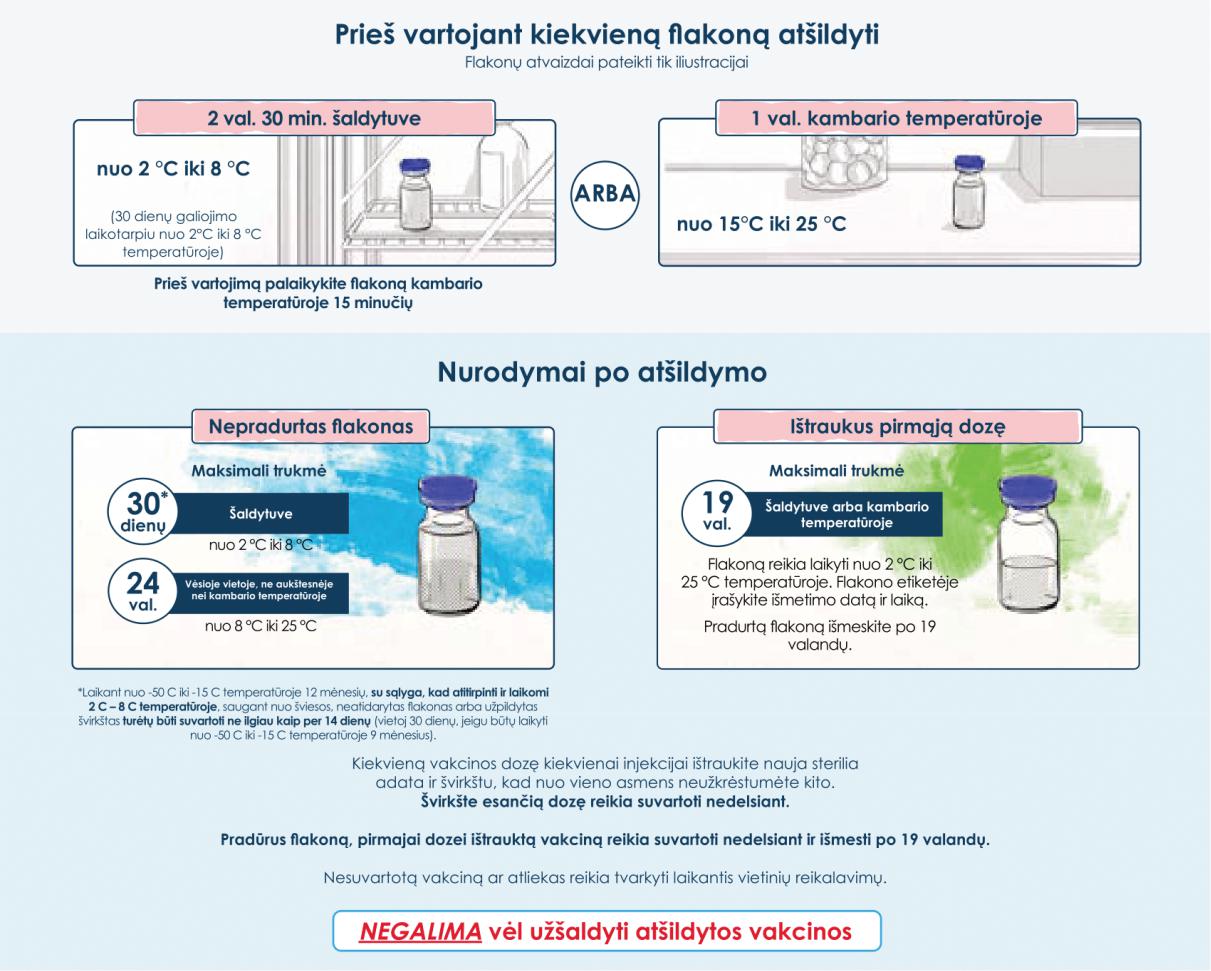 Spikevax 50 mikrogramų injekcinė dispersija užpildytame švirkšteNekratykite ir neskieskite užpildyto švirkšto turinio.Kiekvienas užpildytas švirkštas skirtas tik vienkartiniam vartojimui. Atšildyta vakcina yra paruošta vartoti.Kiekvienu užpildytu švirkštu galima suleisti vieną (1) 0,5 ml dozę.Spikevax tiekiamas vienadoziame užpildytame švirkšte (be adatos), kuriame yra 0,5 ml (50 mikrogramų) iRNR ir kurį prieš vartojimą reikia atšildyti.Laikymo metu kuo mažiau veikite užpildytus švirkštus patalpų šviesa, venkite tiesioginių saulės spindulių ir ultravioletinių spindulių.Prieš vartojimą atšildykite kiekvieną užpildytą švirkštą vadovaudamiesi toliau pateiktomis instrukcijomis. Švirkštus galima atšildyti lizdinėse plokštelėse (kiekvienoje lizdinėje plokštelėje yra2 užpildyti švirkštai) arba pačioje dėžutėje, laikant šaldytuve arba kambario temperatūroje (3 lentelė).733 lentelė. Užpildytų švirkštų ir kartoninių pakuočių atšildymo prieš naudojimą instrukcijosUžpildytų švirkštų naudojimo instrukcijosPrieš vartojimą, leiskite kiekvienam užpildytam švirkštui 15 minučių pastovėti kambario temperatūroje (15 °C–25 °C).Nepurtykite.Prieš vartojimą užpildytą švirkštą reikia vizualiai patikrinti, ar jame nėra dalelių ir ar spalva nėra pakitusi.Spikevax yra balta arba beveik balta dispersija. Joje gali būti baltų arba permatomų su vakcina susijusių dalelių. Nevartokite vakcinos, jei ji yra pakitusios spalvos arba joje yra kitų kietųjų dalelių.Adatos į užpildytų švirkštų dėžučių komplektus neįeina.Naudokite sterilią, tinkamo dydžio, į raumenis leidžiamam vaistiniam preparatui skirtą adatą (21 dydžio ar plonesnes adatas).Švirkšto antgalio dangtelį nuimkite jį sukdami prieš laikrodžio rodyklę.Adatą užmaukite sukdami pagal laikrodžio rodyklę, kol ji tvirtai prisitvirtins prie švirkšto.Nuimkite adatos dangtelį tuomet, kai adata bus paruošta vakcinos suleidimui.Visą dozę suleiskite į raumenis.Atšildžius pakartotinai neužšaldyti.Nesuvartotą vaistinį preparatą ar atliekas reikia tvarkyti lankantis vietinių reikalavimų.Dozavimas ir vartojimo schema4 lentelė. Spikevax pradinės serijos trečiosios dozės, skirtos asmenims, kurių imuninė sistema yra labai susilpnėjusi (sunkus imunodeficitas), ir stiprinamųjų dozių dozavimas74*Pradinėms serijoms, skirtoms 12 metų ir vyresniems asmenims, reikia naudoti 0,2 mg/ml stiprumo flakoną.†Trečiajai dozei, skiriamai 12 metų ir vyresniems pacientams, kurių imuninė sistema yra labai susilpnėjusi (sunkus imunodeficitas), reikia naudoti 0,2 mg/ml stiprumo vakcinos flakoną.Kaip ir vartojant visas injekcines vakcinas, visada reikia turėti paruoštas atitinkamas medicinines priemones ir stebėti pacientą, jei suleidus Spikevax, pasireikštų anafilaksinė reakcija.Sveikatos priežiūros specialistas turi stebėti asmenis mažiausiai 15 minučių po vakcinacijos.Duomenų apie Spikevax vartojimą kartu su kitomis vakcinomis nėra. Spikevax negalima maišyti viename švirkšte su kitomis vakcinomis ar kitais vaistiniais preparatais.SuleidimasVakciną reikia leisti į raumenis. Pageidaujama vieta yra žasto deltinis raumuo. Negalima šios vakcinos leisti į kraujagyslę, po oda arba į odą.75Daugiadoziai flakonai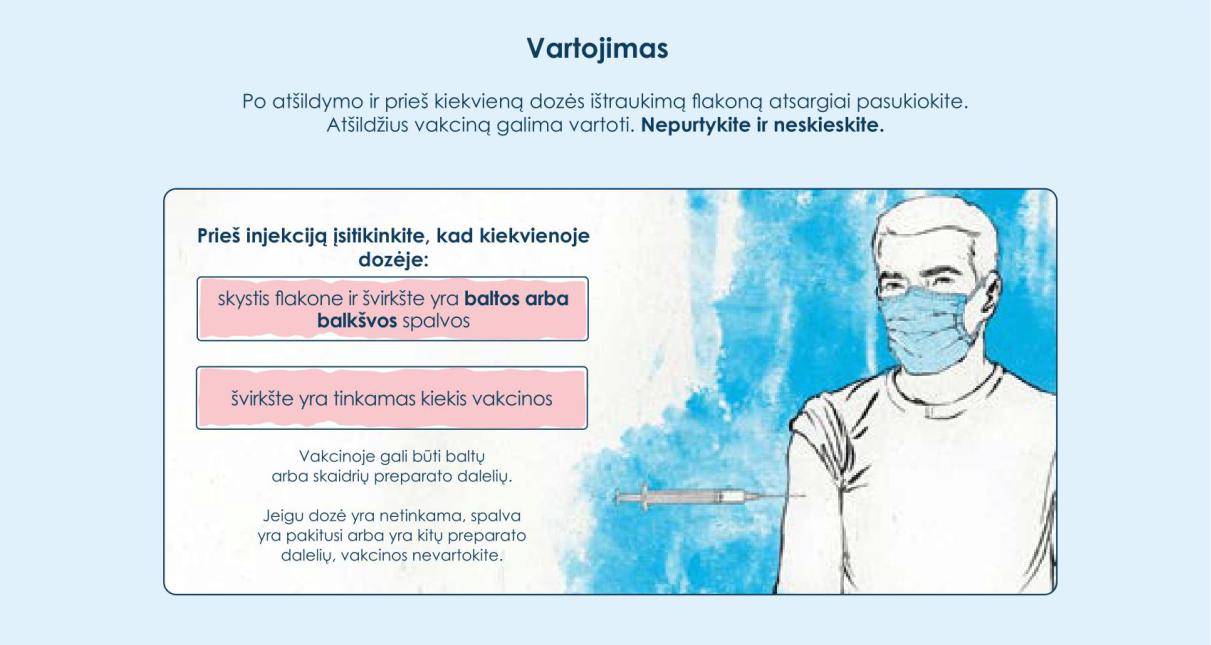 Užpildyti švirkštaiNaudokite sterilią tinkamo dydžio į raumenis leidžiamam vaistiniam preparatui skirtą adatą. Nuo užpildyto švirkšto nuimkite antgalio dangtelį jį sukdami prieš laikrodžio rodyklę. Adatą užmaukite sukdami pagal laikrodžio rodyklę, kol ji tvirtai prisitvirtins prie švirkšto. Nuimkite adatos dangtelį tuomet, kai adata bus paruošta vakcinos suleidimui. Visą dozę suleiskite į raumenis. Po naudojimo švirkštą išmeskite. Tik vienkartiniam vartojimui.7685SkiepijimasSpikevax 0,2 mg/ml injekcinėSpikevax 0,1 mg/ml injekcinėdispersijadispersija ir Spikevax50 mikrogramų injekcinėdispersija užpildytamešvirkštePradinė serija12 metų ir vyresni asmenysNetaikoma*dvi 0,5 ml injekcijosAntrąja tos pačios vakcinos(suleidimai)doze rekomenduojamapasiskiepyti praėjus 28 dienoms6–11 metų vaikai6–11 metų vaikaipo pirmosios dozės, kad būtųdvi 0,25 ml injekcijosdvi 0,5 ml injekcijosužbaigtas vakcinacijos kursas.Trečioji dozė asmenims,12 metų ir vyresni asmenysNetaikoma†kurių imuninė sistema yra0,5 mllabai susilpnėjusi (sunkus6–11 metų vaikai6–11 metų vaikaiimunodeficitas)0,25 ml0,5 mlpraėjus ne mažiau kaip1 mėnesiui po antrosios dozėssuleidimoStiprinamoji dozė12 metų ir vyresni asmenys12 metų ir vyresni asmenys0,25 ml0,5 mlgali būti skiriama praėjus nemažiau kaip 3 mėnesiams poantrosios dozės suleidimoStiprumasTalpyklėDozė(s)SudėtisSpikevax 0,2 mg/ml injekcinė dispersijaSpikevax 0,2 mg/ml injekcinė dispersijaDaugiadozisNe daugiau kaipVienoje dozėje (0,5 ml) yraflakonas10 dozių po 0,5 ml100 mikrogramų elasomerano,COVID-19 iRNR vakcinos(įterptos į SM-102 lipidinesnanodaleles).Ne daugiau kaipVienoje dozėje (0,25 ml) yra20 dozių po50 mikrogramų elasomerano,0,25 mlCOVID-19 iRNR vakcinos(įterptos į SM-102 lipidinesnanodaleles).Daugiadozis5 dozės po 0,5 mlVienoje dozėje (0,5 ml) yraflakonas50 mikrogramų elasomerano,COVID-19 iRNR vakcinos(įterptos į SM-102 lipidinesnanodaleles).UžpildytasViena 0,5 ml dozėVienoje dozėje (0,5 ml) yrašvirkštas50 mikrogramų elasomerano,Tik vienkartiniamCOVID-19 iRNR vakcinosvartojimui.(įterptos į SM-102 lipidinesnanodaleles).Atšildymo instrukcijos ir trukmėAtšildymo instrukcijos ir trukmėAtšildymo instrukcijos ir trukmėAtšildymoAtšildymoAtšildymoAtšildymotemperatūraKonfigūracijatemperatūraAtšildymotemperatūraAtšildymo trukmėKonfigūracijatemperatūratrukmė(kambarioAtšildymo trukmė(šaldytuve)trukmė(kambario(minutės)(šaldytuve)(minutės)temperatūroje)(minutės)(°C)(minutės)temperatūroje)(°C)(°C)(°C)Užpildytas švirkštas2 – 85515–2545lizdinėje plokštelėje2 – 85515–2545lizdinėje plokštelėjeDėžutė2 – 815515–25140SkiepijimasSpikevax 0,2 mg/ml injekcinėSpikevax 0,1 mg/ml injekcinėdispersijadispersija ir Spikevax50 mikrogramų injekcinėdispersija užpildytamešvirkštePradinė serija12 metų ir vyresni asmenysNetaikoma*dvi 0,5 ml injekcijosAntrąja tos pačios vakcinosdoze rekomenduojama skiepyti6–11 metų vaikai6–11 metų vaikaipraėjus 28 dienoms podvi 0,25 ml injekcijosdvi 0,5 ml injekcijospirmosios dozės, kad būtųužbaigtas vakcinacijos kursas.12 metų ir vyresni asmenysNetaikoma†SkiepijimasSpikevax 0,2 mg/ml injekcinėSpikevax 0,1 mg/ml injekcinėdispersijadispersija ir Spikevax50 mikrogramų injekcinėdispersija užpildytamešvirkšteTrečioji dozė asmenims,0,5 mlkurių imuninė sistema yra6–11 metų vaikai6–11 metų vaikailabai susilpnėjusi (sunkus0,25 ml0,5 mlimunodeficitas)praėjus ne mažiau kaip1 mėnesiui po antrosios dozėssuleidimoStiprinamoji dozė12 metų ir vyresni asmenys12 metų ir vyresni asmenys0,25 ml0,5 mlgali būti skiriama praėjus nemažiau kaip 3 mėnesiams poantrosios dozės suleidimo